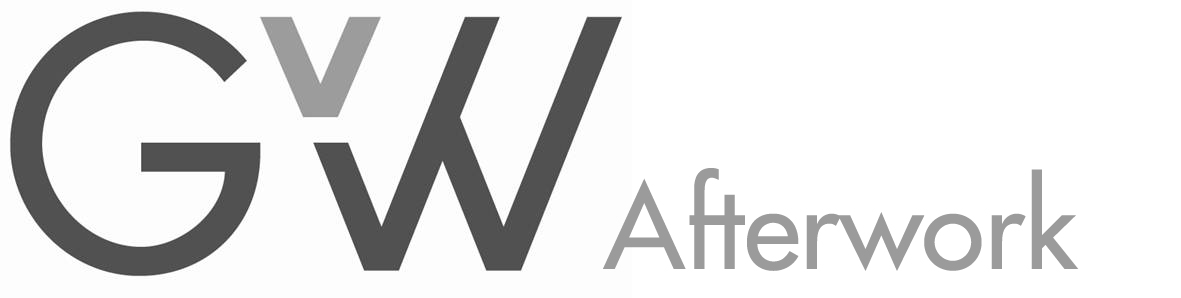 EinladungUmsetzung der Industrieemissionsrichtlinie –Neue Pflichten für Unternehmen und UmweltbehördenÜberblick von Dr. Sigrid Wienhues und Prof. hc. mult. Dr. Hans Walter Louis, LL.M., mit anschließender Diskussion am 28. Mai 2013 von 17.30 – 19.30 Uhr bei GvW Graf von Westphalen, Königsallee 61 – Köblick, 40215 Düsseldorf----------------------------------------------------------------------------------------------------- u.A.w.g. bis zum 17. Mai 2013 bei Frau Julia Burmester, j.burmester@gvw.com, 
T +49 40 35922-160, F +49 40 35922-123Name:Tel./Mail:	Ich möchte an der Veranstaltung teilnehmen 	Ich möchte an der Veranstaltung teilnehmen und bringe folgende Person/en mit: 	Ich kann leider nicht teilnehmen, bin aber an den Unterlagen interessiert und möchte bei weiteren Veranstaltungen eingeladen werden